Об   утверждении         административного               регламентаАдминистрации       Порецкого        муниципального      округаЧувашской Республики   «Выдача  акта  освидетельствования проведения основных работ по строительству (реконструкции) объекта  индивидуального       жилищного          строительства с привлечением  средств материнского  (семейного) капитала»В соответствии с Градостроительным кодексом Российской Федерации, Жилищным кодексом Российской Федерации, Федеральным законом от 06.10.2003 №131-ФЗ «Об общих принципах организации местного самоуправления в Российской Федерации», Федеральным законом от 27.07.2010 № 210-ФЗ «Об организации предоставления государственных и муниципальных услуг» администрация  п о с т а н о в л я е т.          1.Утвердить прилагаемый административный регламент Порецкого муниципального округа Чувашской «Выдача  акта освидетельствования проведения основных работ по строительству (реконструкции) объекта индивидуального жилищного строительства с привлечением средств материнского (семейного) капитала»                  2.Признать утратившим силу:           -постановление администрации  Анастасовского сельского поселения 16.10.2017 г. № 62 «Об утверждении административного регламента администрации Анастасовского сельского поселения Порецкого района Чувашской Республики по предоставлению муниципальной услуги «Выдача акта освидетельствования проведения основных работ по строительству реконструкции) объекта индивидуального жилищного строительства, осуществленному с привлечением средств материнского (семейного) капитала на территории Анастасовского сельского поселения»;          -постановление администрации  Мишуковского сельского поселения   от 16.10.2017г   № 44 «Об утверждении административного регламента администрации Мишуковского сельского поселения Порецкого района Чувашской Республики по предоставлению муниципальной услуги «Выдача акта освидетельствования проведения основных работ по строительству реконструкции) объекта индивидуального жилищного строительства, осуществленному с привлечением средств материнского (семейного) капитала на территории Мишуковского сельского поселения».3.Настоящее постановление вступает в силу со дня его официального опубликования в издании «Вестник Поречья» и подлежит размещению на официальном сайте Порецкого муниципального округа в информационно-телекоммуникационной сети «Интернет».                                                          Приложение   к  постановлению   администрации    Порецкогомуниципального округа Чувашской Республики          20.07 2023 № 423Административный регламент по предоставлению муниципальной услуги «Выдача акта освидетельствования проведения основных работ по строительству (реконструкции) объекта индивидуального жилищного строительства с привлечением средств материнского (семейного) капитала»I. Общие положения1.1.Предмет регулирования административного регламентаАдминистративный регламент администрации Порецкого муниципального округа по предоставлению муниципальной услуги «Выдача  акта освидетельствования проведения основных работ по строительству (реконструкции) объекта индивидуального жилищного строительства с привлечением средств материнского (семейного) капитала» (далее – Административный регламент) разработан в целях повышения качества предоставления муниципальной услуги по выдаче акта освидетельствования проведения основных работ по строительству (реконструкции) объекта индивидуального жилищного строительства с привлечением средств материнского (семейного) капитала (далее – муниципальная услуга) и определяет сроки и последовательность действий (административных процедур) при предоставлении муниципальной услуги.1.2. Круг заявителейПолучателями муниципальной  услуги являются физические лица, получившие государственный сертификат на материнский капитал и осуществляющие работы по строительству (реконструкции) объекта индивидуального жилищного строительства (далее - заявитель).От имени заявителя в целях предоставления муниципальной услуги может обратиться любое физическое или юридическое лицо, наделенное соответствующими полномочиями в установленном законом порядке.1.3. Порядок информирования о правилах предоставления муниципальной услуги1.3.1. Информирование о правилах предоставления муниципальной услуги осуществляется:непосредственно в органах, осуществляющих предоставление муниципальной услуги, – в органах местного самоуправления муниципальных образований Порецкого муниципального округа, уполномоченных на выдачу разрешений на строительство(далее – уполномоченные органы);в многофункциональных центрах предоставления государственных и муниципальных услуг, осуществляющих предоставление муниципальной услуги (далее – МФЦ),в электронном виде в информационно-телекоммуникационной сети Интернет (далее – сеть «Интернет»):в федеральной государственной информационной системе «Единый портал государственных и муниципальных услуг (функций)» (далее - Единый портал государственных и муниципальных услуг) (http://www.gosuslugi.ru),на сайте Порецкого муниципального округа Чувашской Республики (https://porezk.cap.ru/).1.3.2. Информирование о предоставлении муниципальной услуги, а также предоставленные заявителям в ходе консультаций формы документов и информационно-справочные материалы являются бесплатными.1.3.3. Сведения о местонахождении, графиках работы, номерах справочных телефонов уполномоченных органов, осуществляющих предоставление муниципальной услуги, находятся в помещениях уполномоченных органов, на информационных стендах.1.3.4. На информационных стендах в помещениях, предназначенных для приема граждан, размещается следующая информация:текст настоящего Административного регламента с приложениями (на бумажном носителе);извлечения из законодательных и иных нормативных правовых актов, содержащих нормы, регулирующие деятельность по предоставлению муниципальной услуги;перечень документов, необходимых для получения муниципальной услуги;форма заявления для заполнения, образцы оформления документов, необходимых для получения муниципальной услуги, и требования к их оформлению;схема размещения должностных лиц уполномоченного органа;порядок обжалования решений, действий или бездействия должностных лиц, участвующих в предоставлении муниципальной услуги.1.3.5. Информация о местонахождении, номерах телефонов для справок, адресах электронной почты уполномоченных органов, участвующих в предоставлении муниципальной услуги, содержащих информацию о предоставлении муниципальной услуги, приведена в Приложении № 1 к Административному регламенту.1.3.6. График (режим) работы должностных лиц уполномоченных органов устанавливается с учетом требований Трудового кодекса Российской Федерации и внутреннего служебного (трудового) распорядка.График работы должностных лиц уполномоченных органов по приему заявителей предусмотрен Приложением № 1 к Административному регламенту.1.3.7.Информация о местонахождении и графике работы МФЦ, адресах электронной почты и официальных сайтов МФЦ приведена в Приложении       № 2 к Административному регламенту.1.3.8.Информация по порядку, срокам, процедурам и ходе предоставления муниципальной услуги предоставляется должностными лицами уполномоченных органов, МФЦ на личном приеме, по телефону, по письменным обращениям заявителей, включая обращения в электронном виде в порядке консультирования.Информирование осуществляется в следующих формах:индивидуальное консультирование лично;индивидуальное консультирование по почте (по электронной почте);индивидуальное консультирование по телефону;публичное письменное информирование;публичное устное информирование.1.3.9.Индивидуальное консультирование лично.Гражданин может выбрать два варианта получения личной консультации:- в режиме общей очереди в дни приема должностных лиц;- по предварительной записи.Для консультаций, предоставляемых непосредственно в день обращения заявителя, среднее время ожидания в очереди для получения консультации о процедуре предоставления муниципальной услуги не должно превышать 15 минут.Срок ожидания в очереди на прием к руководителю уполномоченного органа по предварительной записи не должен превышать 5 минут, без предварительной записи – 15 минут.При определении времени консультации по телефону должностное лицо назначает время на основе уже имеющихся встреч с заявителями и времени, удобного заявителю. Определение времени проведения консультации по телефону является приоритетным способом организации консультирования. Предварительная запись осуществляется как при личном обращении, так и по телефону. Предварительная запись осуществляется путем внесения информации в книгу записи заявителей, которая ведется на бумажных и электронных носителях. Заявителю сообщается время предоставления необходимых документов для предоставления муниципальной услуги и кабинет приема документов, в который следует обратиться.Индивидуальное устное консультирование каждого заинтересованного лица при личном обращении не может превышать 15 минут.Ответ на устное обращение, поступившее на личном приеме руководителя уполномоченного органа, должностных лиц уполномоченного органа, дается устно (с согласия заявителя или иного уполномоченного лица) в ходе личного приема (если изложенные в устном обращении факты и обстоятельства являются очевидными и не требуют дополнительной проверки), в остальных случаях дается письменный ответ по существу поставленных в обращении вопросов в сроки, установленные действующим законодательством.1.3.10.Индивидуальное консультирование по почте (по электронной почте).При индивидуальном консультировании по почте ответ на обращение заявителя отправляется по почте в адрес заявителя в письменной форме либо по электронной почте на электронный адрес заявителя в срок, не превышающий 30 дней со дня получения соответствующего обращения.1.3.11.Индивидуальное консультирование по телефону.Звонки заявителей принимаются в соответствии с графиком работы должностных лиц, ответственных за предоставление муниципальной услуги.При ответах на телефонные звонки должностные лица подробно и в вежливой форме информируют обратившихся по интересующим их вопросам. Ответ на телефонный звонок должен содержать исчерпывающую информацию о наименовании органа, в который позвонил заявитель, фамилии, имени, отчестве должностного лица, принявшего телефонный звонок. Время разговора не должно превышать 10 минут.При невозможности должностного лица, принявшего звонок, самостоятельно ответить на поставленные вопросы телефонный звонок должен быть переадресован (переведен) на другое должностное лицо или гражданину должен быть сообщен телефонный номер, по которому можно получить необходимую информацию, или может быть предложено изложить суть обращения в письменной форме.1.3.12.Публичное письменное информирование.Публичное письменное информирование должностными лицами уполномоченного органа осуществляется путем размещения информационных материалов на стендах в местах предоставления муниципальной услуги, публикации информационных материалов в средствах массовой информации.1.3.13. Публичное устное информирование.Публичное устное информирование осуществляется должностным лицом уполномоченного органа с привлечением средств массовой информации.1.3.14. Консультации в объеме, предусмотренном Административным регламентом, предоставляются должностными лицами в рабочее время в течение всего срока предоставления муниципальной услуги.Все консультации и справочная информация предоставляются бесплатно.1.3.15. Заявители, представившие в уполномоченные органы, МФЦ документы для предоставления муниципальной услуги, в обязательном порядке информируются должностными лицами:о возможности отказа в предоставлении муниципальной услуги;о сроках предоставления муниципальной услуги, а также о порядке и способах получения информации о ходе предоставления муниципальной услуги.Прием заявителей осуществляется в предназначенных для этих целей помещениях и залах обслуживания, включающих места для ожидания, информирования и приема заявителей.1.3.16. У входа в каждое из помещений размещается табличка с наименованием помещения (зал ожидания, приема/выдачи документов и т.д.).Помещения для приема заявителей должны соответствовать требованиям, установленным настоящим Административным регламентом, и обеспечивать доступность предоставления муниципальной услуги, в том числе для лиц с ограниченными возможностями здоровья.II. Стандарт предоставления муниципальной услуги2.1. Наименование муниципальной услуги: «Выдача  акта освидетельствования проведения основных работ по строительству (реконструкции) объекта индивидуального жилищного строительства с привлечением средств материнского (семейного) капитала».2.2.Предоставление муниципальной услуги осуществляется:уполномоченными органами –органами местного самоуправления муниципальных образований Порецкого муниципального округа, уполномоченными на выдачу разрешений на строительство;МФЦ – в части приема документов, необходимых для предоставления муниципальной услуги, доставки документов в уполномоченные органы.При предоставлении муниципальной услуги взаимодействие с  иными государственными органами, органами государственных внебюджетных фондов, органами местного самоуправления, организациями не осуществляется.2.3. Результатом предоставления муниципальной услуги являются:выдача акта освидетельствования проведения основных работ по строительству (реконструкции) объекта индивидуального жилищного строительства, осуществляемому с привлечением средств материнского (семейного) капитала (далее - акт освидетельствования);отказ в выдаче акта освидетельствования.2.4.Муниципальная услуга предоставляется в срок, не превышающий 10 рабочих дней со дня поступления заявления о выдаче акта освидетельствования.2.5. Правовыми основаниями для предоставления муниципальной услуги являются:Конституция Российской Федерации;Жилищный кодекс Российской Федерации от 29.12.2004 № 188-ФЗ;Федеральный закон от 06.10.2003 № 131-ФЗ «Об общих принципах организации местного самоуправления в Российской Федерации»;Постановление Правительства Российской Федерации от 12.12.2007   № 862 «О Правилах направления средств (части средств) материнского (семейного) капитала на улучшение жилищных условий»; Постановление Правительства Российской Федерации от 18.08.2011  № 686 «Об утверждении Правил выдачи документа, подтверждающего проведение основных работ по строительству (реконструкции) объекта индивидуального жилищного строительства, осуществляемому с привлечением средств материального (семейного) капитала»;Приказ Министерства регионального развития Российской Федерации от 17.06.2011 № 286 «Об утверждении формы документа, подтверждающего проведение основных работ по строительству объекта индивидуального жилищного строительства (монтаж фундамента, возведение стен и кровли) или проведение работ по реконструкции объекта индивидуального жилищного строительства, в результате которых общая площадь жилого помещения (жилых помещений) реконструируемого объекта увеличивается не менее чем на учетную норму площади жилого помещения, устанавливаемую в соответствии с жилищным законодательством Российской Федерации».2.6.Для получения муниципальной услуги заявитель самостоятельно представляет в уполномоченный орган или в МФЦ следующие документы:заявление о выдаче акта освидетельствования, которое оформляется по форме согласно Приложению № 3 к настоящему Административному регламенту (далее - заявление);документ, удостоверяющий личность, а в случае обращения доверенного лица - документ, удостоверяющий личность доверенного лица;в случае обращения доверенного лица - доверенность, оформленную в установленном действующим законодательством порядке, на предоставление права от имени заявителя подавать соответствующее заявление, получать необходимые документы и выполнять иные действия, связанные с получением муниципальной услуги;государственный сертификат на материнский (семейный) капитал.К заявлению может быть приложен документ, подтверждающий факт создания объекта индивидуального жилищного строительства (кадастровый паспорт здания, сооружения, объекта незавершенного строительства или кадастровая выписка об объекте недвижимости). Непредставление заявителем указанного документа не является основанием к отказу в предоставлении муниципальной услуги.2.7. Документы и информация, необходимые в соответствии с нормативными правовыми актами для предоставления муниципальной услуги, которые находятся в распоряжении иных органов и организаций и запрашиваются уполномоченным органом в органах (организациях), в распоряжении которых они находятся, если заявитель не представил такие документы и информацию самостоятельно, отсутствуют.2.8.Основанием для отказа в приеме документов, необходимых для предоставления муниципальной услуги, является представление заявителем документов, оформленных не в соответствии с установленным порядком (наличие исправлений, серьезных повреждений, не позволяющих однозначно истолковать их содержание, отсутствие в заявлении подписи заявителя).2.9. Основаниями для отказа в предоставлении муниципальной услуги являются:1) представление заявителем неполного комплекта документов, предусмотренного пунктом 2.6 настоящего Административного регламента;2) в случае, если в ходе освидетельствования проведения основных работ по строительству объекта индивидуального жилищного строительства (монтаж фундамента, возведение стен и кровли) будет установлено, что такие работы не выполнены в полном объеме;3) в случае, если в ходе освидетельствования проведения работ по реконструкции объекта индивидуального жилищного строительства будет установлено, что в результате таких работ общая площадь жилого помещения не увеличивается, либо увеличивается менее чем на учетную норму площади жилого помещения, устанавливаемую в соответствии с жилищным законодательством Российской Федерации.2.10. Услуги, являющиеся необходимыми и обязательными для предоставления муниципальной услуги, отсутствуют.2.11. Предоставление муниципальной услуги осуществляется бесплатно.2.12. Максимальный срок ожидания в очереди при подаче документов, а также при получении результата предоставления муниципальной услуги составляет не более 15 минут.2.13. Регистрация заявления о предоставлении муниципальной услуги, поступившего в письменной форме на личном приёме заявителя или по почте, в электронной форме осуществляется в день его поступления в уполномоченный орган.При поступлении в уполномоченный орган заявления о предоставлении муниципальной услуги в письменной форме в нерабочий или праздничный день, регистрация заявления осуществляется в первый рабочий день, следующий за нерабочим или праздничным днем.2.14. Месторасположение  помещения, в котором предоставляется муниципальная услуга, должно определяться с учетом пешеходной доступности от остановок общественного транспорта. Помещения, в которых предоставляется муниципальная услуга, для удобства заявителей размещаются на нижних, предпочтительнее на первых этажах здания. Приём заявителей осуществляется в специально выделенных для этих целей помещениях (присутственных местах). Присутственные места размещаются в здании уполномоченного органа и включают места для информирования, ожидания и приема заявителей, места для заполнения заявлений.Присутственные места уполномоченного органа оборудуются:противопожарной системой и средствами пожаротушения;системой оповещения о возникновении чрезвычайной ситуации;системой охраны.Вход и выход из помещений оборудуются соответствующими указателями с автономными источниками бесперебойного питания.Места ожидания должны соответствовать комфортным условиям для заявителей и оптимальным условиям работы должностных лиц. Места ожидания в очереди на предоставление или получение документов оборудуются стульями, кресельными секциями, скамьями (банкетками). Количество мест ожидания определяется исходя из фактической нагрузки и возможностей для их размещения в здании, но не может составлять менее 10 мест. В местах ожидания организуется предварительная дистанционная запись заинтересованных лиц на приём по вопросам предоставления муниципальной услуги по телефону.Места для заполнения заявлений оборудуются стульями, столами (стойками) и обеспечиваются образцами заполнения документов, информацией о перечне документов, необходимых для предоставления муниципальной услуги, бланками заявлений и канцелярскими принадлежностями.Места информирования, предназначенные для ознакомления заявителей с информационными материалами о предоставлении муниципальной услуги, оборудуются информационными стендами, на которых размещается информация, указанная в пунктах 1.5 и 1.6 Административного регламента.2.15. Показателями доступности и качества предоставления муниципальной услуги являются:доля обоснованных жалоб заявителей на действия (бездействие), решения должностных лиц уполномоченного органа при предоставлении муниципальной услуги в общем количестве обращений заявителей за предоставлением муниципальной услуги;доля случаев предоставления муниципальной услуги в срок, установленный в пункте 2.4 Административного регламента, в общем количестве случаев предоставления муниципальной услуги;снижение максимального срока ожидания в очереди при подаче заявления и получении результата предоставления муниципальной услуги.2.16.Информация о предоставляемой муниципальной услуге, формы заявлений могут быть получены с использованием ресурсов в сети Интернет, указанных в пункте 1.3 настоящего Административного регламента.2.17. Заявление и документы, предусмотренные пунктом 2.6 настоящего Административного регламента, могут быть поданы заявителем в уполномоченный орган лично, либо с использованием Единого портала государственных и муниципальных услуг, или Портала государственных и муниципальных услуг Самарской области, или официальных сайтов уполномоченных органов либо через должностных лиц МФЦ, с которыми у уполномоченных органов заключены соглашения о взаимодействии.Предоставление муниципальной услуги в электронной форме, в том числе подача заявителем заявления и документов или заявления об электронной записи в электронной форме с использованием Единого портала государственных и муниципальных услуг, осуществляется в соответствии с законодательством Российской Федерации и законодательством Самарской области. Состав административных процедур, предоставляемых в электронном виде, а также действий заявителя по получению информации о предоставлении государственной услуги в электронном виде определяется в соответствии с содержанием этапов перехода на предоставление государственной услуги в электронном виде.III. Состав, последовательность и сроки выполнения административных процедур, требования к порядку их выполнения, в том числе особенности выполнения административных процедур в электронной форме3.1. Предоставление муниципальной услуги включает в себя следующие административные процедуры:1) прием заявления о предоставлении муниципальной услуги;2)проверка представленных документов и принятие решения о возможности предоставления муниципальной услуги;3) выдача (направление) результата предоставления муниципальной услуги.Блок-схема административных процедур приведена в Приложении №4 к Административному регламенту.Приём заявления и иных документов, необходимых для предоставления муниципальной услуги, при личном обращении заявителя3.2. Основанием (юридическим фактом) начала выполнения административной процедуры является обращение заявителя за предоставлением муниципальной услуги в уполномоченный орган с соответствующим заявлением и документами, необходимыми для предоставления муниципальной услуги.3.3. Должностным лицом, осуществляющим административную процедуру, является должностное лицо уполномоченного органа, уполномоченное на прием заявления и документов для предоставления муниципальной услуги(далее – должностное лицо, ответственное за прием заявления и документов).3.4. Должностное лицо, ответственное за прием заявления и документов:1) осуществляет прием заявления и документов;2) проверяет правильность оформления представленных заявителем документов;3) проверяет комплектность представленных заявителем документов согласно пункту 2.6 настоящего Административного регламента.3.5. В случае неправильного оформления заявления о предоставлении муниципальной услуги должностным лицом, ответственным за прием заявления и документов, оказывается помощь заявителю в оформлении нового заявления.Если при проверке комплектности представленных заявителем документов, исходя из соответственно требований пункта 2.6Административного регламента,должностное лицо, ответственное за прием заявления и документов, выявляет, что документы, представленные заявителем для получения муниципальной услуги, не соответствуют установленным Административным регламентом требованиям, оно уведомляет заявителя о перечне недостающих документов и предлагает повторно обратиться, собрав необходимый пакет документов.В случае отказа заявителя от доработки документов, должностное лицо, ответственное за прием заявления и документов, принимает документы, обращая внимание заявителя, что указанные недостатки будут препятствовать предоставлению муниципальной услуги.При желании заявителя устранить препятствия, прервав подачу документов, должностное лицо, ответственное за прием заявления и документов, возвращает документы заявителю.Максимальный срок выполнения действий, предусмотренных настоящим пунктом, составляет 15 минут.3.6.Максимальный срок выполнения административной процедуры, предусмотренной пунктом 3.4 Административного регламента, составляет 1 рабочий день.3.7.Критерием принятия решения является наличие заявления и документов, которые заявитель должен представить самостоятельно.3.8.Результатом административной процедуры является прием документов, представленных заявителем, либо отказ в приеме документов в соответствии с пунктом 2.8 Административного регламента.Способом фиксации результата административной процедуры является регистрация заявления в журнале регистрации входящих документов либо регистрация отказа в приеме документов.Прием документов при обращении по почте либо в электронной форме3.9. Основанием (юридическим фактом) для начала административной процедуры, является поступление в уполномоченный орган по почте либо в электронной форме с помощью автоматизированных информационных систем заявления о предоставлении муниципальной услуги.3.10. Должностное лицо, ответственное за прием заявления и документов:1) регистрирует поступившее заявление в журнале регистрации входящих документов;2) проверяет правильность оформления представленных заявителем документов;3) проверяет комплектность представленных заявителем документов согласно пункту 2.6 настоящего Административного регламента;4) подготавливает, подписывает и направляет заявителю по почте на бумажном носителе либо в электронной форме (при наличии электронного адреса) уведомление о регистрации заявления о предоставлении муниципальной услуги по форме согласно Приложению №5 к Административному регламенту. Второй экземпляр уведомления на бумажном носителе хранится в уполномоченном органе.В случае наличия оснований для отказа в приеме документов, предусмотренных пунктом 2.8 Административного регламента, должностное лицо, ответственное за прием заявления и документов  подготавливает, подписывает и направляет заявителю по почте на бумажном носителе либо в электронной форме (при наличии электронного адреса) отказ в приеме документов с приложением представленных заявителем документов.3.11. Максимальный срок административной процедуры не может превышать 1 рабочий день.3.12. Критерием принятия решения является наличие запроса заявления и  документов, представленных по почте, либо в электронной форме.3.13.Результатом административной процедуры является прием документов, представленных заявителем, либо отказ в приеме документов.Способом фиксации результата административной процедуры является регистрация заявления в журнале регистрации входящих документов либо регистрация отказа в приеме документов.Прием заявления и иных документов, необходимых для предоставления муниципальной услуги, на базе МФЦ3.14.Основанием (юридическим фактом) для приема документов на базе МФЦ, является обращение заявителя с заявлением и документами, необходимыми для предоставления муниципальной услуги, в МФЦ.3.15.Сотрудник МФЦ, ответственный за прием и регистрацию документов, уточняет предмет обращения заявителя в МФЦ и проверяет соответствие испрашиваемой муниципальной услуги перечню предоставляемых государственных и муниципальных услуг на базе МФЦ.3.16.При получении заявления о предоставлении муниципальной услуги и документов, необходимых для предоставления муниципальной услуги, по почте, от курьера или экспресс - почтой сотрудник МФЦ, ответственный за прием и регистрацию документов, регистрирует заявление в Электронном журнале.3.17. Сотрудник МФЦ, ответственный за прием и регистрацию документов, при получении заявления о предоставлении муниципальной услуги и документов по почте, от курьера или экспресс - почтой:- передает заявление и документы сотруднику МФЦ, ответственному за доставку документов в уполномоченные органы;- составляет и направляет в адрес заявителя расписку о приеме пакета документов согласно Приложению №6 к Административному регламенту.3.18. При непосредственном обращении заявителя в МФЦ сотрудник МФЦ, ответственный за прием и регистрацию документов, проверяет правильность оформления документов, а также их комплектность в соответствии с требованиями пункта 2.6 Административного регламента. Если представленные документы не соответствуют требованиям пункта 2.6 Административного регламента, сотрудник МФЦ, ответственный за прием и регистрацию документов, разъясняет заявителю содержание недостатков, выявленных в представленных документах, и предлагает с согласия заявителя устранить недостатки.При согласии заявителя устранить выявленные недостатки сотрудник МФЦ, ответственный за прием и регистрацию документов, прерывает прием и регистрацию документов и возвращает их заявителю для устранения выявленных недостатков.При несогласии заявителя устранить выявленные недостатки сотрудник МФЦ, ответственный за прием и регистрацию документов, разъясняет, что указанное обстоятельство может стать основанием для отказа в предоставлении муниципальной услуги.Сотрудник МФЦ, ответственный за прием и регистрацию документов, регистрирует заявление в Электронном журнале, после чего заявлению присваивается индивидуальный порядковый номер и оформляется расписка о приеме документов.Максимальный срок выполнения действий устанавливается МФЦ, но не может превышать 50 минут при представлении документов заявителем при его непосредственном обращении в МФЦ и 2 часов при получении заявления о предоставлении муниципальной услуги и документов по почте, от курьера или экспресс-почтой.3.19. Сотрудник МФЦ, ответственный за прием и регистрацию документов, принятое при непосредственном обращении заявителя в МФЦ и зарегистрированное заявление и представленные заявителем в МФЦ документы передает сотруднику МФЦ, ответственному за формирование дела.3.20. Сотрудник МФЦ, ответственный за формирование дела, формирует из поступивших документов дело (пакет документов), необходимое для предоставления муниципальной услуги (далее – дело), для передачи в уполномоченный орган.3.21. Дело доставляется в уполномоченный орган сотрудником МФЦ, ответственным за доставку документов. Максимальный срок выполнения данного действия устанавливается соглашением уполномоченного органа о взаимодействии с МФЦ, но не может превышать 1 рабочего дня с момента непосредственного обращения заявителя с заявлением и документами в МФЦ или поступления в МФЦ заявления о предоставлении муниципальной услуги и документов по почте, от курьера или экспресс -почтой.Должностное лицо уполномоченного органа, ответственное за прием заявления и документов, выдает сотруднику МФЦ, ответственному за доставку документов, расписку о принятии представленных документов. Максимальный срок выполнения действия составляет 10 минут.3.22. Дальнейшее рассмотрение поступившего из МФЦ от заявителя заявления и представленных заявителем в МФЦ документов осуществляется уполномоченным органом в порядке, установленном пунктами 3.4, 3.6 – 3.8 Административного регламента.3.23. Критерием приема документов на базе МФЦ является наличие заявления и документов, которые заявитель должен представить самостоятельно.3.24. Результатом административной процедуры является доставка в уполномоченный орган заявления и представленных заявителем в МФЦ документов.3.25. Способами фиксации результата административной процедуры являются регистрация представленного заявления в Электронном журнале, расписка МФЦ, выданная заявителю, о приеме документов, расписка уполномоченного органа о принятии представленных документов для предоставления муниципальной услуги.Проверка представленных документов и принятие решения о возможности предоставления муниципальной услуги3.26.Основанием (юридическим фактом) начала выполнения административной процедуры является получение уполномоченным органом заявления и приложенных к нему документов.3.27.Должностным лицом, осуществляющим административную процедуру, является должностное лицо уполномоченного органа, уполномоченное на анализ документов (информации), необходимых для предоставления муниципальной услуги (далее – должностное лицо).3.28. При предоставлении муниципальной услуги должностное лицо совершает следующие административные действия:при наличии основания для отказа в предоставлении муниципальной услуги, предусмотренного подпунктом 1 пункта 2.9 настоящего Административного регламента, готовит и согласовывает уведомление об отказе в предоставлении муниципальной услуги;при наличии полного комплекта документов, предусмотренного пунктом 2.6 настоящего Административного регламента, извещает членов комиссии по подготовке и выдаче акта освидетельствования основных работ по строительству (реконструкции) объекта индивидуального жилищного строительства, осуществляемому с привлечением средств материнского (семейного) капитала (далее - Комиссия), о необходимости проведения осмотра указанного в заявлении объекта;вместе с членами Комиссии выезжает на осмотр объекта на место его расположения. Осмотр проводится в присутствии лица, получившего государственный сертификат на материнский (семейный) капитал, или его  представителя. При проведении осмотра могут осуществляться обмеры и обследования свидетельствуемого объекта;осуществляет заполнение бланка акта освидетельствования проведения основных работ по строительству объекта индивидуального жилищного строительства (монтаж фундамента, возведение стен и кровли) или проведение работ по реконструкции объекта индивидуального жилищного строительства, в результате которых общая площадь жилого помещения (жилых помещений) реконструируемого объекта увеличивается не менее чем на учетную норму площади жилого помещения, устанавливаемую в соответствии с жилищным законодательством РФ, утвержденного Приказом Минрегионразвития РФ от 17.06.2011 № 286;при отсутствии оснований для отказа в предоставлении муниципальной услуги, предусмотренныхподпунктами2 и 3 пункта 2.9 настоящего Административного регламента,– обеспечивает подписание и утверждение акта освидетельствования проведения основных работ по строительству (реконструкции) объекта индивидуального жилищного строительства, осуществляемому с привлечением средств материнского (семейного) капитала, должностными лицами в установленном порядке;при наличии оснований для отказа в предоставлении муниципальной услуги, предусмотренных подпунктами 2 и 3 пункта 2.9 настоящего Административного регламента,–готовит и согласовывает уведомление об отказе в предоставлении муниципальной услуги;регистрирует подписанные документы и готовит их к выдаче (направлению) заявителю.3.29.Максимально допустимый срок исполнения административной процедуры - 6 рабочих дня.3.30.Результатом административной процедуры является оформление результата предоставления (или отказа в предоставлении) муниципальной услуги.3.31.Способ фиксации результата административной процедуры - регистрация акта освидетельствования (уведомления об отказе в предоставлении муниципальной услуги).Выдача (направление) результата предоставления муниципальной услуги3.32.Основанием для начала административной процедуры является оформление результата предоставления (или отказа в предоставлении) муниципальной услуги.3.33.Должностным лицом, осуществляющим административную процедуру, является должностное лицо уполномоченного органа, уполномоченное на выдачу (направление) результата предоставления муниципальной услуги (далее – должностное лицо).3.34.Должностное лицо при наличии контактного телефона заявителя приглашает его в уполномоченный орган для получения результата муниципальной услуги.3.35.Оригинал акта освидетельствования выдается заявителю на руки под роспись, в журнале регистрации указываются дата и время получения.3.36.При отсутствии контактного телефона или при неявке заявителя за результатом предоставления муниципальной услуги в течение 2 рабочих дней со дня его устного уведомления результат предоставления муниципальной услуги направляется заявителю по почте заказным письмом с уведомлением.3.37.Максимально допустимый срок исполнения административной процедуры - 3 рабочих дня.3.38.Результатом административной процедуры является вручение (направление) заявителю результата предоставления муниципальной услуги.IV. Формы контроля за исполнением Административного регламента4.1. Порядок осуществления текущего контроля за соблюдением и исполнением ответственными должностными лицами положений Административного регламента и иных нормативных правовых актов, устанавливающих требования к предоставлению муниципальной услуги, а также принятием ими решенийТекущий контроль за соблюдением и исполнением положений Административного регламента и иных нормативных правовых актов, устанавливающих требования к предоставлению муниципальной услуги, осуществляет первый заместитель главы – начальник  Управления по благоустройству и развитию территорий, курирующий предоставление муниципальной услуги, и руководитель структурного подразделения администрации, ответственного за организацию работы по предоставлению муниципальной услуги, путем проверки своевременности, полноты и качества выполнения процедур при предоставлении муниципальной услуги.5. Досудебный (внесудебный) порядок обжалования решений и действий (бездействия) уполномоченного органа, а также  его должностных лиц при предоставлении муниципальной услуги5.1. Заявители и иные заинтересованные лица (далее – заявители) вправе обратиться с жалобой на действия (бездействие) должностных лицу уполномоченного органа, а также принимаемые ими решения при предоставлении муниципальной услуги к руководителю уполномоченного органа.Руководитель уполномоченного органа проводит личный прием заявителей по вопросам обжалования действий (бездействия) должностных лиц уполномоченного органа, а также принимаемых ими решений при предоставлении муниципальной услуги.Личный прием проводится по предварительной записи. Запись заинтересованного лица проводится при личном обращении в уполномоченный орган или по телефону, указанному в Приложении № 1 к Административному регламенту. Специалист, осуществляющий запись на личный прием, информирует заинтересованное лицо о дате, времени, месте приема.5.2. Жалоба может быть направлена по почте, через МФЦ, с использованием информационно-телекоммуникационной сети Интернет, официального сайта уполномоченного органа, Единого портала государственных и муниципальных услуг, Портала государственных и муниципальных услуг Порецкого муниципального округаа также может быть принята при личном приеме заявителя.5.3. Жалоба должна содержать:1) наименование уполномоченного органа, должностного лица уполномоченного органа, решения и (или) действия (бездействие) которых обжалуются;2) фамилию, имя, отчество (последнее – при наличии), сведения о месте жительства заявителя, а также номер (номера) контактного телефона, адрес (адреса) электронной почты (при наличии) и почтовый адрес, по которым должен быть направлен ответ заявителю;3) сведения об обжалуемых решениях и действиях (бездействии) уполномоченного органа, должностного лица уполномоченного органа, либо муниципального служащего;4) доводы, на основании которых заявитель не согласен с решением и (или) действием (бездействием) уполномоченного органа, должностного лица уполномоченного органа, либо муниципального служащего. Заявителем могут быть представлены документы (при наличии), подтверждающие доводы заявителя, либо их копии.5.4. Предметом досудебного (внесудебного) обжалования в том числе могут являться:1) нарушение срока регистрации заявления о предоставлении муниципальной услуги;2) нарушение срока предоставления муниципальной услуги; 3) истребование у заявителя документов, не предусмотренных нормативными правовыми актами Российской Федерации, нормативными правовыми актами Порецкого муниципального округа, настоящим Административным регламентом для предоставления муниципальной услуги; 4) отказ в приеме документов, предоставление которых предусмотренонормативными правовыми актами Российской Федерации, нормативными правовыми актами Порецкого муниципального округа, настоящим Административным регламентом для предоставления муниципальной услуги, у заявителя; 5) отказ в предоставлении муниципальной услуги, если основания отказа не предусмотрены федеральными законами и принятыми в соответствии с ними иными нормативными правовыми актами Российской Федерации, нормативными правовыми актами Порецкого муниципального округа, настоящим Административным регламентом; 6) затребование с заявителя при предоставлении муниципальной услуг и платы, не предусмотренной нормативными правовыми актами Российской Федерации, нормативными правовыми актами Порецкого муниципального округа, настоящим Административным регламентом;7) отказ уполномоченного органа, должностного лица уполномоченного органа, в исправлении допущенных опечаток и ошибок в выданных в результате предоставления муниципальной услуги документах либо нарушение установленного срока таких исправлений.5.5. Основанием для начала процедуры досудебного (внесудебного) обжалования является поступление в уполномоченный орган жалобы заявителя.5.6. Заявители имеют право на получение информации и документов, необходимых для обоснования и рассмотрения жалобы.5.7. Жалоба заявителя может быть адресована:должностному лицу уполномоченного органа, ответственному за организацию предоставления муниципальной услуги;руководителю структурного подразделения уполномоченного органа, в котором организовано предоставление муниципальной услуги;руководителю уполномоченного органа.5.8.Жалоба подлежит рассмотрению должностным лицом, наделенным полномочиями по рассмотрению жалоб, в течение 15 рабочих дней со дня ее регистрации, а в случае обжалования отказа уполномоченного органа, должностного лица уполномоченного органа в приеме документов у заявителя либо в исправлении допущенных опечаток и ошибок или в случае обжалования нарушения установленного срока таких исправлений – в течение 5 рабочих дней со дня ее регистрации. Срок рассмотрения жалобы может быть сокращен в случаях, установленных Правительством Российской Федерации.5.9. По результатам рассмотрения жалобы принимается одно из следующих решений:1) удовлетворяется жалоба, в том числе в форме исправления допущенных уполномоченным органом опечаток и ошибок в выданных в результате предоставления муниципальной услуги  документах, возврата заявителю денежных средств, взимание которых не предусмотрено нормативными правовыми актами Российской Федерации, нормативными правовыми актами Порецкого муниципального округа, настоящим Административным регламентом, а также в иных формах. 2) отказывается в удовлетворении жалобы.5.10. Не позднее дня, следующего за днем принятия решения, заявителю в письменной форме и по желанию заявителя в электронной форме направляется мотивированный ответ о результатах рассмотрения жалобы.5.11.В случае установления в ходе или по результатам рассмотрения жалобы признаков состава административного правонарушения или преступления должностное лицо, наделенное полномочиями по рассмотрению жалоб, незамедлительно направляет имеющиеся материалы в органы прокуратуры.                                                       Приложение № 1к Административному регламенту по предоставлению        муниципальной         услуги«Выдача  акта освидетельствования проведения основных работ по строительству (реконструкции) объекта индивидуального жилищного строительства с привлечением средств материнского (семейного) капитала»         20.07 2023 № 423Информация о местонахождении, номерах телефонов для справок, днях и часах приема заявителей, адресах электронной почты уполномоченных органов, участвующих в предоставлении муниципальной услуги, содержащих информацию о предоставлении муниципальной услугиПриложение № 2к Административному регламенту по предоставлению муниципальной услуги «Выдача  акта освидетельствования проведения основных работ по строительству (реконструкции) объекта индивидуального жилищного строительства с привлечением средств материнского (семейного) капитала»         20.07 2023 № 423Многофункциональные центры предоставления государственных и муниципальных услуг (МФЦ) на территории Порецкого муниципального округа Руководителю уполномоченного органа____________________________________(наименование руководителя и уполномоченного органа)____________________________________Ф. И. О., адрес регистрации   ____________________(места жительства) ________________________________________________________________________номер телефона, адрес электронной почтыЗАЯВЛЕНИЕПрошу  Вас  провести осмотр и выдать акт освидетельствования проведения основных   работ   по   строительству   объекта  индивидуального  жилищного строительства  (монтаж фундамента, возведение стен и кровли) или проведение работ  по  реконструкции объекта индивидуального жилищного строительства, в результате   которых  общая  площадь  жилого  помещения  (жилых  помещений) реконструируемого  объекта  увеличивается  не  менее  чем  на учетную норму площади   жилого  помещения,  устанавливаемую  в  соответствии  с  жилищным законодательством   Российской  Федерации,  осуществляемых  с  привлечением средств материнского (семейного) капитала.Адрес (адресный ориентир) объекта __________________________________________________________________ Работы      произведены   на    основании   разрешения   на   строительство от ________________________________ N _________Документы,   необходимые    для   предоставления    муниципальной   услуги,прилагаются.__________________________________________________________________    (подпись)                                      (фамилия И.О.)_____________ (дата)Блок-схема предоставления муниципальной услуги            ┌───────────────────────────────────────────────┐            │Обращение заявителя с заявлением и документами,│            │ необходимыми для предоставления муниципальной │            │                    услуги                     │            └───────────────────────┬───────────────────────┘                                   \/            ┌───────────────────────────────────────────────┐            │              Прием документов              │            └────┬──────────────────────────────────────────┘                \/┌────────────────────────────────┐   да    ┌──────────────────────────────┐│ Имеются основания для отказа в ├────────>│  Отказ в приеме документов   ││       приеме документов        │         │                              │└───────────────┬────────────────┘         └──────────────────────────────┘          нет  \/┌────────────────────────────────┐│ Прием и регистрация документов │└───────────────┬────────────────┘               \/┌──────────────────────────────────────────────────────────────┐│ Рассмотрение представленных документов  ││                              │└───────────────┬─────────────────────────────────────────┬────┘                           \/┌──────────────────────────────────────────────────────────────┐│ Имеются основания для отказа в предоставлении муниципальной  ││                            услуги                            │└───────────────┬─────────────────────────────────────────┬────┘            да \/                                        \/ нет┌────────────────────────────────┐         ┌──────────────────────────────┐│     Отказ в предоставлении     │         │ Предоставление муниципальной ││      муниципальной услуги      │         │            услуги            │└──────────────────────────────┬─┘         └────────┬─────────────────────┘                              \/                   \/                       ┌─────────────────────────────────┐                       │Выдача результатов муниципальной │                       │             услуги              │                       └─────────────────────────────────┘Бланк уполномоченного органа____________________________________ФИО, почтовый адрес получателя муниципальной услугиУведомление о регистрации заявления, направленного по почте (в электронной форме)«___» ___________ 20__г. (дата)Ваше  заявлениео предоставлении муниципальной услуги по выдачеакта освидетельствования проведения основных работ по строительству (реконструкции) объекта индивидуального жилищного строительства с привлечением средств материнского (семейного) капитала,  направленное  Вами  в  наш  адрес  по почте (в  электронной  форме), принято«____» ______________20__ г. и зарегистрировано № ________.Специалист _______________________Руководитель уполномоченного органа ____________ ___________________(уполномоченное лицо)               (подпись)    (фамилия, инициалы)МПРАСПИСКАо приеме документов, необходимых для предоставления муниципальной услугиДана __________________________________________________________________(фамилия, имя, отчество)в  том,  что  от  него (нее) «___» ____________ 20___ г. получены следующие документы:Итого предоставленных документов: ________Документы  зарегистрированы под № ____ от «___» _______ 20___ г.__________________________________                     ________(должность, инициалы, фамилия                                  (подпись)должностного лица, принявшего документы)«___» _____________ 20___Бланк уполномоченного органа__________________________________________________________________________ФИО, почтовый адрес получателя муниципальной услугиУВЕДОМЛЕНИЕоб отказе в предоставлении муниципальной услугиВам, ________________________________________________________,         (фамилия, имя, отчество)отказано в предоставлении муниципальной услуги в выдаче акта освидетельствования проведения основных работ по строительству (реконструкции) объекта индивидуального жилищного строительства с привлечением средств материнского (семейного) капитала по следующему основанию (основаниям):(основание или основания отказа в предоставлении муниципальной услуги)Руководитель уполномоченного органа(уполномоченное лицо)   ____________________________________________                                                                   (подпись, фамилия, инициалы)«___» _____________ 20___ г.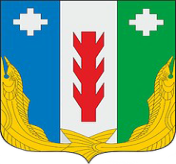   Администрация Порецкого муниципального округа Чувашской РеспубликиПОСТАНОВЛЕНИЕ20.07.2023№ 423             с. ПорецкоеЧăваш  РеспубликинПăрачкав муниципалитет округӗн администрацийĕЙЫШĂНУ20.07.2023 № 423ПăрачкавсалиГлава Порецкогомуниципального округа                                                                                         Е.В.Лебедев№ п/пНаименование уполномоченного органа местного самоуправления, участвующего в предоставлении муниципальной услуги Наименование органа местного самоуправления или его структурного подразделения, участвующего в предоставлении муниципальной услугиАдресТелефоны, по которым можно получить информацию о предоставлении муниципальной услуги Дни и часы приема заявителейЭлектронный адресТелефон, по которому можно записаться на личный прием по вопросам обжалования действий (бездействия) должностных лиц уполномоченного органа, а также принимаемых ими решений при предоставлении муниципальной услугиУполномоченные органы муниципальных округов Уполномоченные органы муниципальных округов Уполномоченные органы муниципальных округов Уполномоченные органы муниципальных округов Уполномоченные органы муниципальных округов Уполномоченные органы муниципальных округов Уполномоченные органы муниципальных округов Уполномоченные органы муниципальных округов 1Администрация Порецкого муниципального Отдел градостроительства администрации429020, Чувашская Республика, Порецкий муниципальный округ, с.Порецкое, ул.Ленина, д.3+78354321215Понедельник08:00–12:00, 13:00–17:00Вторник08:00–12:00, 13:00–17:00Среда08:00–12:00, 13:00–17:00Четверг08:00–12:00, 13:00–17:00Пятница08:00–12:00, 13:00–17:00СубботаВыходнойВоскресеньеВыходнойporezk@cap.ru1) приемная главы администрации городского округа Жигулевск: 8(84862) 2-11-12,2) отдел по работе с обращениями граждан:8(84862) 2-26-98Наименование МФЦАдрес, телефонЭлектронный адрес, официальный сайтГрафикработыМуниципальный округ Порецкого районаМуниципальный округ Порецкого районаМуниципальный округ Порецкого районаМуниципальный округ Порецкого районаМФЦ Порецкого муниципального округа (МежрайонноеАлатырское ОП)Чувашская Республика, м. о. Порецкий, с. Порецкое, ул. Ленина, д. 3+7-900-330-93-93 доб. 6595, +7 (8352) 56-53-53 доб. 6595mfc@cap.ruпн,вт: 08:00 - 18:00, ср: 09:00 - 18:00, чт,пт: 08:00 - 18:00 сб: 09:00 - 13:00, вс: выходной                                                        Приложение № 3к Административному регламенту по предоставлению муниципальной услуги «Выдача  акта освидетельствования проведения основных работ по строительству (реконструкции) объекта индивидуального жилищного строительства с привлечением средств материнского (семейного) капитала»               20.072023 № 423                                                        Приложение № 4к Административному регламенту по предоставлению муниципальной услуги «Выдача  акта освидетельствования проведения основных работ по строительству (реконструкции) объекта индивидуального жилищного строительства с привлечением средств материнского (семейного) капитала»               20.072023 № 423                                                        Приложение № 5к Административному регламенту по предоставлению муниципальной услуги «Выдача  акта освидетельствования проведения основных работ по строительству (реконструкции) объекта индивидуального жилищного строительства с привлечением средств материнского (семейного) капитала»              20.03.2023 № 423                                                        Приложение № 6к Административному регламенту по предоставлению муниципальной услуги «Выдача  акта освидетельствования проведения основных работ по строительству (реконструкции) объекта индивидуального жилищного строительства с привлечением средств материнского (семейного) капитала»               20.03.2023 № 423№ п/пНаименование документаКоличество листов12345678910                                                        Приложение № 7к Административному регламенту по предоставлению муниципальной услуги «Выдача  акта освидетельствования проведения основных работ по строительству (реконструкции) объекта индивидуального жилищного строительства с привлечением средств материнского (семейного) капитала»               20.03.2023 № 423